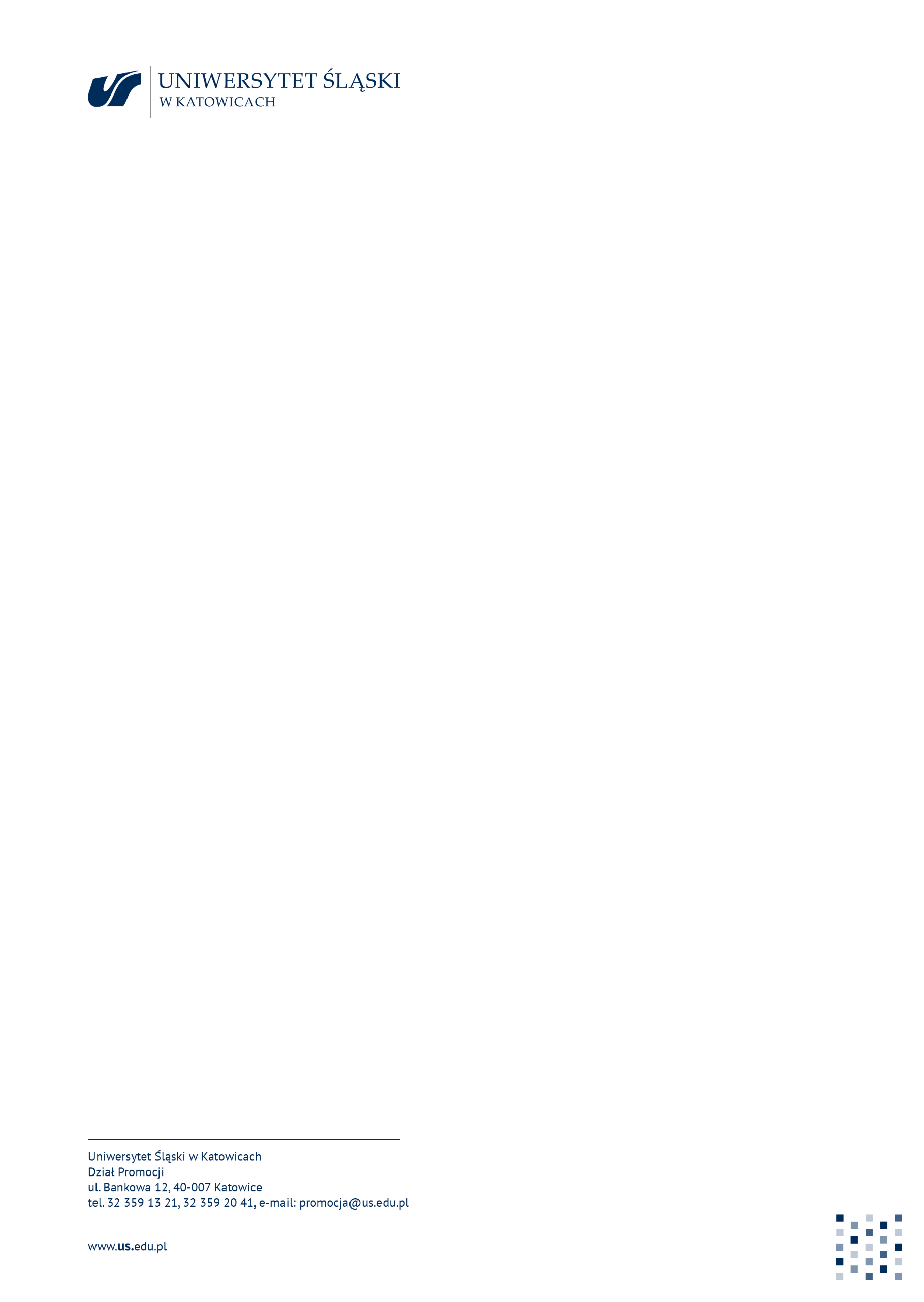 PRACA DYPLOMOWA()	 20